                       Профессия «Строитель».Цель: познакомить с профессией  строитель;  дать названия инструментов, используемых  строителями  в работе; поощрять желание ребёнка  участвовать в диалоге со взрослым.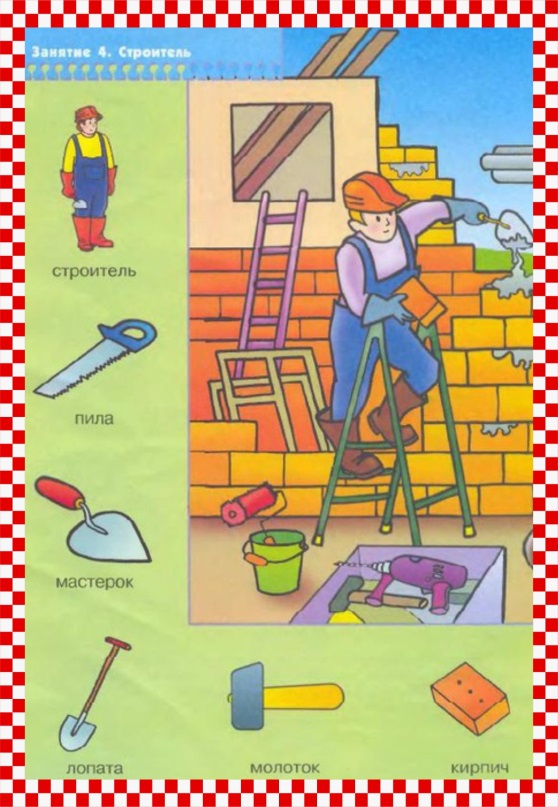 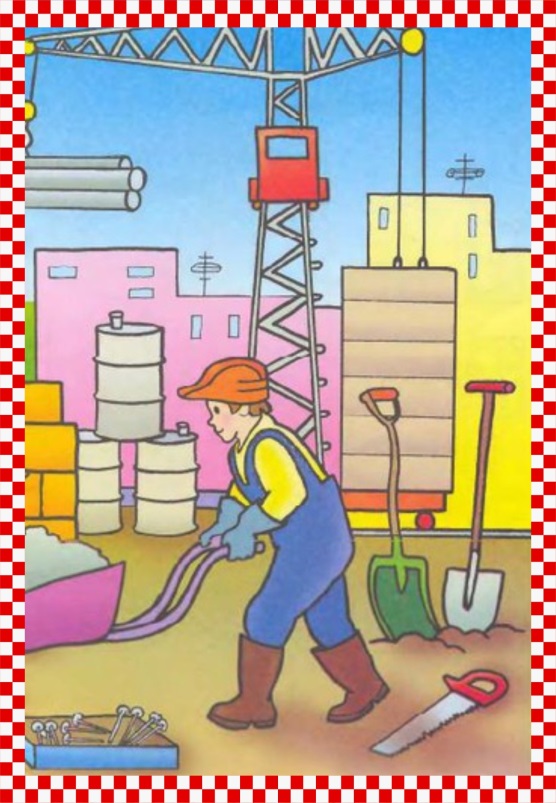 Взрослый:  - Это строитель.  Все дома, которые ты видишь вокруг, возвели строители.  И даже дом, в котором мы живём, построили они.На стройке много разных рабочих.  Каждый из них занимается своим делом.На подъёмном кране работает крановщик.  Краном поднимают тяжёлые плиты и трубы.Каменщики  кладут стены из кирпича.  Кровельщики  делают крышу дома. Маляры  красят потолки и стены.Строитель – нужная и интересная профессия.Задание для ребёнка:  - Найди на картинке , среди  инструментов,   молоток , дрель, лопату и пилу.Прочитайте ребёнку стихотворение и выполните вместе с ним движения: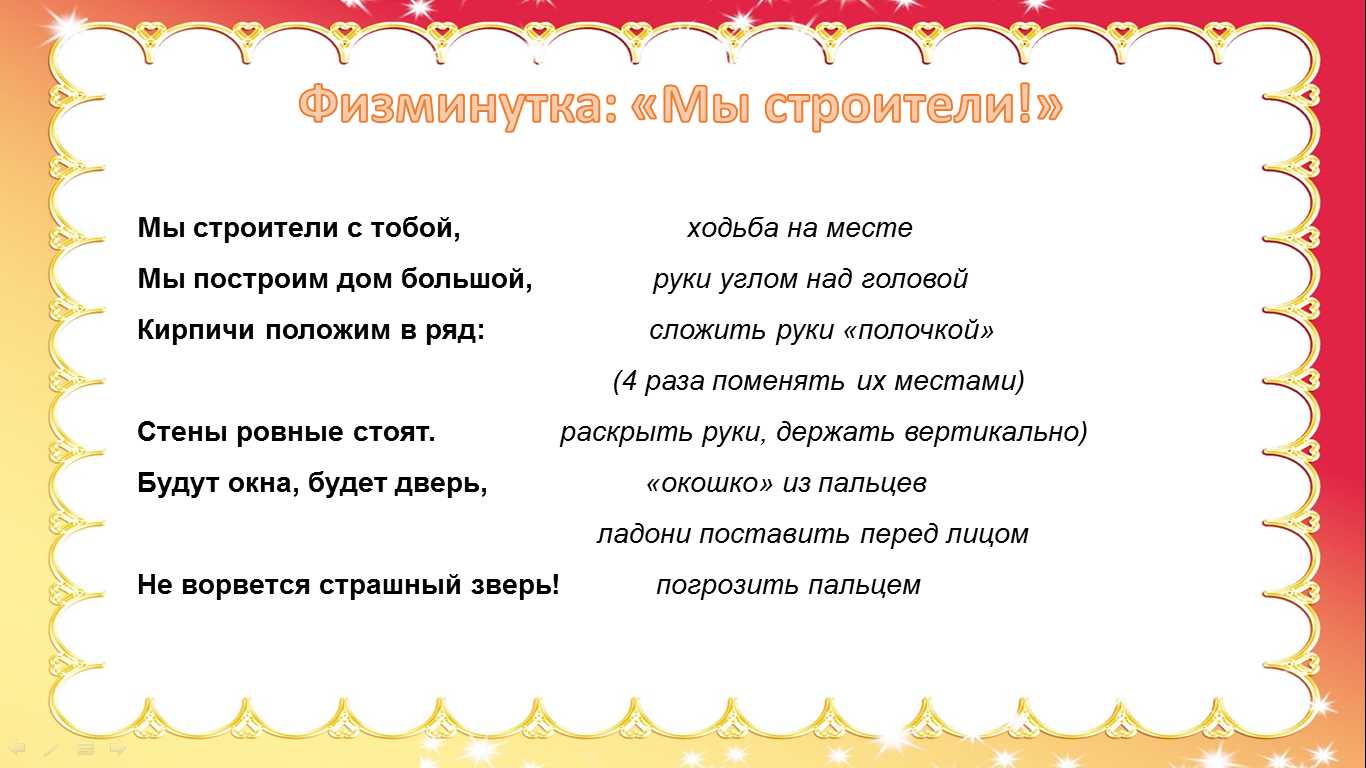 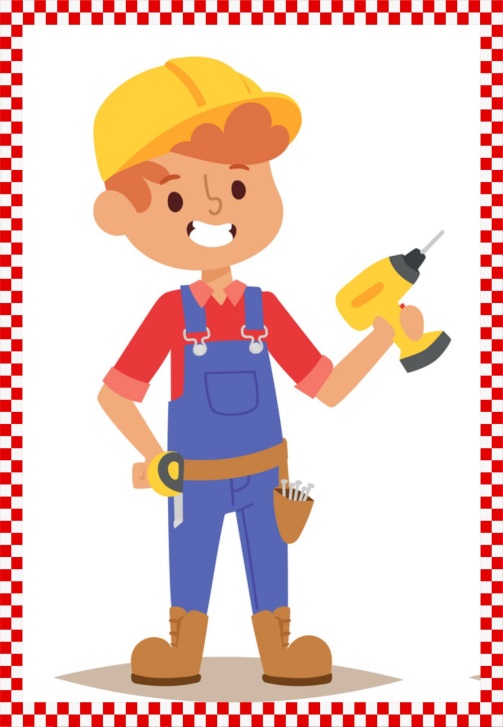 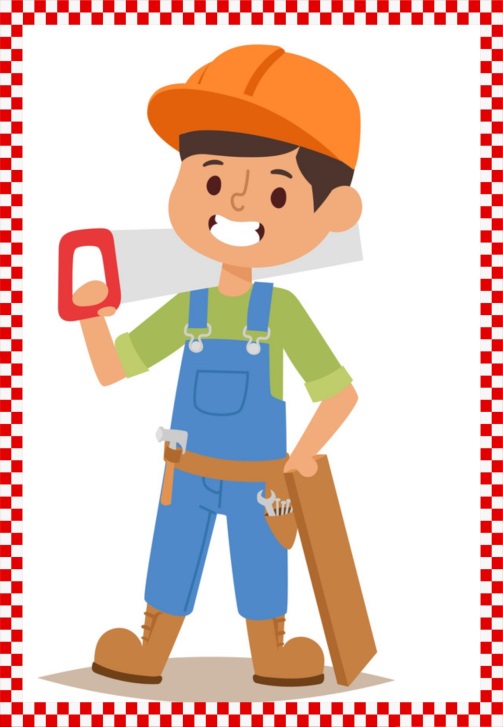 Желаем  приятного  общения  с  ребёнком!